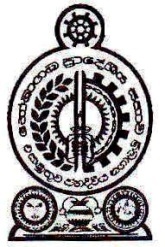 හෝමාගම ප්‍රාදේශීය සභාව2022.04.28 දින ප.ව.2.00ට රැස්වූ පරිසර හා පහසුකම් කාරක සභා වාර්තාවසැ.යු. :- මෙහි පහත සඳහන් නිර්දේශයන් පිළිබඳ සංශෝධන හා අනුමැතීන් 2022.05.24 වන දින මහ සභා වාර්තාවෙහි සඳහන් වන බව කාරුණිකව සලකන්න.පැමිණිම :-සභාපති :-		01. ගරු ප්‍රා.ස.මන්ත්‍රී     - මහින්ද උඩුවන මහතාසාමාජිකයින්  :- 	02. ගරු ප්‍රා.ස.මන්ත්‍රී     - පෙරුම්බුලි අච්චිගේ සුමතිපාල මහතා03. ගරු ප්‍රා.ස.මන්ත්‍රීනී  - කේ.ක්‍රිශාන්ති මංජුලා කුමාරි මහත්මිය 04. ගරු ප්‍රා.ස.මන්ත්‍රී     - එම්.ඒ.වී.ඩොනල් නිලන්ත මහතා	05. ගරු ප්‍රා.ස.මන්ත්‍රී     - තිලකා නන්ද නාරංතොට මහතා	06. ගරු ප්‍රා.ස.මන්ත්‍රීනී  - ඩබ්.එච්.ධනුෂ්කා උදේශි ගුණරත්න මහත්මිය	නොපැමිණිම					07. ගරු ප්‍රා.ස.මන්ත්‍රී    -	වාද්දුවගේ ක්‍රේෂන් ගයන්ත මහතා			08. ගරු ප්‍රා.ස.මන්ත්‍රී    -	කේ.සමන්ත කුමාර මහතා09. ගරු ප්‍රා.ස.මන්ත්‍රී    -	රංග උෂාඩ් අබේසිංහ මහතා10. ගරු ප්‍රා.ස.මන්ත්‍රී    -	ආනන්ද කරුණාතිලක මාතරච්චි මහතා 11. ගරු ප්‍රා.ස.මන්ත්‍රී    -	රංවලගේ අරුණ රංවල මහතානිලධාරින්:-						01. ලේකම්			- කේ.බී.ටී.කේ.ගුණතිලක මිය02. කළමනාකරණ සහකාර	- පී.ජී.ප්‍රියංගනී මිය			03. සෞ.පරිපාලක	            - නුවන් දර්ශණ මයා			04. සෞ.පරිපාලක		- කුෂාන් ඉන්දික මයා				05.  සෞ පරිපාලක 		- ජනක කුමාර මයාප්‍රදර්ශන සංගීත උත්සවය සහ කානිවල් සඳහා සභාව සතු ක්‍රිඩාංගන සහ මුදල් අයකර වෙන් කිරීම් සිදු කරනු ලබන සියළුම ස්ථාන  වෙන් කිරීම් සිදු කිරීමේදී සෞඛ්‍ය පරිපාලකවරුන්ව දැනුවත් කිරීම සිදුකලයුතු බවටත්,එවැනි වෙන් කිරීම් කිරීමේදී තැන්පත් කරනු ලබන මුදල් නිදහස් කිරීමට පෙර සෞඛ්‍ය පරිපාලකගේ නිර්දේශයන් ලබා ගැනීම සුදුසු බවටත් නිර්දේශ කරන ලදී.පනාගොඩ ශ්‍රි පරාක්‍රම මහා විද්‍යාලයේ ක්‍රියාත්මක කිරීමට යෝජිත රැක් රෝපණ වැඩ සටහන සඳහා පැළ ලබාදීමට පෙර පැළ සිටුවන ප්‍රදේශයේ ආරක්ෂිත වැටක් ඉදිකරන මෙන් වන සංරක්ෂණ දෙපාර්තමේන්තුවෙන් දැනුම් දී ඇති බැවින් එම ආරක්ෂිත වැඩ ඉදිකිරීමට ඇස්තමේන්තුවක් සකස් කිරීමට වැඩ අධිකාරීට දැනුම් දීමට සුදුසු බවට නිර්දේශ කරන ලදී.පාසල් ළමුන් සඳහා පරිසරය සුරැකීම පිළිබඳව වැඩමුළුවක් ප්‍රාදේශීය සභාව තුලින් දියත් කිරීමට සුදුසු බවට ගරු ප්‍රාදේශීය සභා මන්ත්‍රිනී ඩබ්.එච්.ඩී.උදේශී ගුණරත්න මහත්මිය විසින් කමිටුවට යෝජනා ඉදිරිපත් කර ඇත. ඒ පිළිබඳව සලකා බලන ලද කාරක සභාව විසින් පරිසර සුරැකීම පිළිබඳව පාසල් ළමුන් දැනුවත් කිරීමට වැඩ සටහනක් සකස් කිරීම සුදුසු බවට නිර්දේශ කරන ලදී.2022.04.28 දින ,						උඩුවනගේ දොන් මහින්ද  හෝමාගම ප්‍රාදේශීය සභා කාර්යාලයේ දී 			ගරු ප්‍රාදේශීය සභා මන්ත්‍රී,								පරිසර පහසුකම් කාරක සභාව 